COMPETENCE ATTENDUECOMPETENCE ATTENDUECOMPETENCE ATTENDUEPRINCIPES D’ELABORATION DE L’EPREUVE   3X500 adapté N4 LycéePRINCIPES D’ELABORATION DE L’EPREUVE   3X500 adapté N4 LycéePRINCIPES D’ELABORATION DE L’EPREUVE   3X500 adapté N4 LycéePRINCIPES D’ELABORATION DE L’EPREUVE   3X500 adapté N4 LycéePRINCIPES D’ELABORATION DE L’EPREUVE   3X500 adapté N4 LycéePRINCIPES D’ELABORATION DE L’EPREUVE   3X500 adapté N4 LycéePRINCIPES D’ELABORATION DE L’EPREUVE   3X500 adapté N4 LycéePRINCIPES D’ELABORATION DE L’EPREUVE   3X500 adapté N4 LycéePRINCIPES D’ELABORATION DE L’EPREUVE   3X500 adapté N4 LycéePRINCIPES D’ELABORATION DE L’EPREUVE   3X500 adapté N4 LycéePRINCIPES D’ELABORATION DE L’EPREUVE   3X500 adapté N4 LycéePRINCIPES D’ELABORATION DE L’EPREUVE   3X500 adapté N4 LycéePRINCIPES D’ELABORATION DE L’EPREUVE   3X500 adapté N4 LycéePRINCIPES D’ELABORATION DE L’EPREUVE   3X500 adapté N4 LycéePRINCIPES D’ELABORATION DE L’EPREUVE   3X500 adapté N4 LycéePRINCIPES D’ELABORATION DE L’EPREUVE   3X500 adapté N4 LycéePRINCIPES D’ELABORATION DE L’EPREUVE   3X500 adapté N4 LycéePRINCIPES D’ELABORATION DE L’EPREUVE   3X500 adapté N4 LycéePRINCIPES D’ELABORATION DE L’EPREUVE   3X500 adapté N4 LycéePRINCIPES D’ELABORATION DE L’EPREUVE   3X500 adapté N4 LycéePRINCIPES D’ELABORATION DE L’EPREUVE   3X500 adapté N4 LycéePRINCIPES D’ELABORATION DE L’EPREUVE   3X500 adapté N4 LycéePRINCIPES D’ELABORATION DE L’EPREUVE   3X500 adapté N4 LycéePRINCIPES D’ELABORATION DE L’EPREUVE   3X500 adapté N4 LycéePRINCIPES D’ELABORATION DE L’EPREUVE   3X500 adapté N4 LycéePRINCIPES D’ELABORATION DE L’EPREUVE   3X500 adapté N4 LycéeNiveau 4 : pour produire la meilleure performance, se préparer et récupérer efficacement de l’effort sur une série de courses dont l’allure est anticipée.Niveau 4 : pour produire la meilleure performance, se préparer et récupérer efficacement de l’effort sur une série de courses dont l’allure est anticipée.Niveau 4 : pour produire la meilleure performance, se préparer et récupérer efficacement de l’effort sur une série de courses dont l’allure est anticipée.En marche athlétique de demi-fond, le candidat réalise 3 courses (C1, C2, C3) de 500m (récupération de 10 à 15 mn maximum entre chaque 500 mètres) chronométrées par un enseignant à la seconde. Le candidat annonce avant son départ le temps estimé de C1 et sa stratégie de course parmi celles proposées ci-dessous. ll peut réguler sa stratégie uniquement après C1.
Les candidats marchent sans montre ni chronomètre mais un temps de passage leur est communiqué aux 250 m (pour C1 et C2)
Le temps cumulé compte pour 70 % de la note. L’échauffement, la récupération et la gestion de l’effort comptent pour 20 %. Le respect et la régulation de la stratégie de course comptent pour 10 %Le candidat doit gérer durant l’épreuve certains paramètres (maitrise respiratoire, rythme cardiaque, qualité du déplacement) inhérents à son adaptation.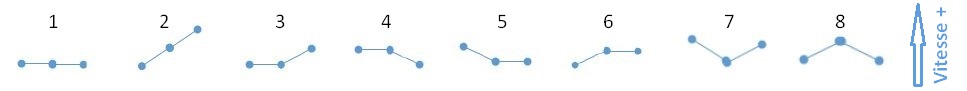 En marche athlétique de demi-fond, le candidat réalise 3 courses (C1, C2, C3) de 500m (récupération de 10 à 15 mn maximum entre chaque 500 mètres) chronométrées par un enseignant à la seconde. Le candidat annonce avant son départ le temps estimé de C1 et sa stratégie de course parmi celles proposées ci-dessous. ll peut réguler sa stratégie uniquement après C1.
Les candidats marchent sans montre ni chronomètre mais un temps de passage leur est communiqué aux 250 m (pour C1 et C2)
Le temps cumulé compte pour 70 % de la note. L’échauffement, la récupération et la gestion de l’effort comptent pour 20 %. Le respect et la régulation de la stratégie de course comptent pour 10 %Le candidat doit gérer durant l’épreuve certains paramètres (maitrise respiratoire, rythme cardiaque, qualité du déplacement) inhérents à son adaptation.En marche athlétique de demi-fond, le candidat réalise 3 courses (C1, C2, C3) de 500m (récupération de 10 à 15 mn maximum entre chaque 500 mètres) chronométrées par un enseignant à la seconde. Le candidat annonce avant son départ le temps estimé de C1 et sa stratégie de course parmi celles proposées ci-dessous. ll peut réguler sa stratégie uniquement après C1.
Les candidats marchent sans montre ni chronomètre mais un temps de passage leur est communiqué aux 250 m (pour C1 et C2)
Le temps cumulé compte pour 70 % de la note. L’échauffement, la récupération et la gestion de l’effort comptent pour 20 %. Le respect et la régulation de la stratégie de course comptent pour 10 %Le candidat doit gérer durant l’épreuve certains paramètres (maitrise respiratoire, rythme cardiaque, qualité du déplacement) inhérents à son adaptation.En marche athlétique de demi-fond, le candidat réalise 3 courses (C1, C2, C3) de 500m (récupération de 10 à 15 mn maximum entre chaque 500 mètres) chronométrées par un enseignant à la seconde. Le candidat annonce avant son départ le temps estimé de C1 et sa stratégie de course parmi celles proposées ci-dessous. ll peut réguler sa stratégie uniquement après C1.
Les candidats marchent sans montre ni chronomètre mais un temps de passage leur est communiqué aux 250 m (pour C1 et C2)
Le temps cumulé compte pour 70 % de la note. L’échauffement, la récupération et la gestion de l’effort comptent pour 20 %. Le respect et la régulation de la stratégie de course comptent pour 10 %Le candidat doit gérer durant l’épreuve certains paramètres (maitrise respiratoire, rythme cardiaque, qualité du déplacement) inhérents à son adaptation.En marche athlétique de demi-fond, le candidat réalise 3 courses (C1, C2, C3) de 500m (récupération de 10 à 15 mn maximum entre chaque 500 mètres) chronométrées par un enseignant à la seconde. Le candidat annonce avant son départ le temps estimé de C1 et sa stratégie de course parmi celles proposées ci-dessous. ll peut réguler sa stratégie uniquement après C1.
Les candidats marchent sans montre ni chronomètre mais un temps de passage leur est communiqué aux 250 m (pour C1 et C2)
Le temps cumulé compte pour 70 % de la note. L’échauffement, la récupération et la gestion de l’effort comptent pour 20 %. Le respect et la régulation de la stratégie de course comptent pour 10 %Le candidat doit gérer durant l’épreuve certains paramètres (maitrise respiratoire, rythme cardiaque, qualité du déplacement) inhérents à son adaptation.En marche athlétique de demi-fond, le candidat réalise 3 courses (C1, C2, C3) de 500m (récupération de 10 à 15 mn maximum entre chaque 500 mètres) chronométrées par un enseignant à la seconde. Le candidat annonce avant son départ le temps estimé de C1 et sa stratégie de course parmi celles proposées ci-dessous. ll peut réguler sa stratégie uniquement après C1.
Les candidats marchent sans montre ni chronomètre mais un temps de passage leur est communiqué aux 250 m (pour C1 et C2)
Le temps cumulé compte pour 70 % de la note. L’échauffement, la récupération et la gestion de l’effort comptent pour 20 %. Le respect et la régulation de la stratégie de course comptent pour 10 %Le candidat doit gérer durant l’épreuve certains paramètres (maitrise respiratoire, rythme cardiaque, qualité du déplacement) inhérents à son adaptation.En marche athlétique de demi-fond, le candidat réalise 3 courses (C1, C2, C3) de 500m (récupération de 10 à 15 mn maximum entre chaque 500 mètres) chronométrées par un enseignant à la seconde. Le candidat annonce avant son départ le temps estimé de C1 et sa stratégie de course parmi celles proposées ci-dessous. ll peut réguler sa stratégie uniquement après C1.
Les candidats marchent sans montre ni chronomètre mais un temps de passage leur est communiqué aux 250 m (pour C1 et C2)
Le temps cumulé compte pour 70 % de la note. L’échauffement, la récupération et la gestion de l’effort comptent pour 20 %. Le respect et la régulation de la stratégie de course comptent pour 10 %Le candidat doit gérer durant l’épreuve certains paramètres (maitrise respiratoire, rythme cardiaque, qualité du déplacement) inhérents à son adaptation.En marche athlétique de demi-fond, le candidat réalise 3 courses (C1, C2, C3) de 500m (récupération de 10 à 15 mn maximum entre chaque 500 mètres) chronométrées par un enseignant à la seconde. Le candidat annonce avant son départ le temps estimé de C1 et sa stratégie de course parmi celles proposées ci-dessous. ll peut réguler sa stratégie uniquement après C1.
Les candidats marchent sans montre ni chronomètre mais un temps de passage leur est communiqué aux 250 m (pour C1 et C2)
Le temps cumulé compte pour 70 % de la note. L’échauffement, la récupération et la gestion de l’effort comptent pour 20 %. Le respect et la régulation de la stratégie de course comptent pour 10 %Le candidat doit gérer durant l’épreuve certains paramètres (maitrise respiratoire, rythme cardiaque, qualité du déplacement) inhérents à son adaptation.En marche athlétique de demi-fond, le candidat réalise 3 courses (C1, C2, C3) de 500m (récupération de 10 à 15 mn maximum entre chaque 500 mètres) chronométrées par un enseignant à la seconde. Le candidat annonce avant son départ le temps estimé de C1 et sa stratégie de course parmi celles proposées ci-dessous. ll peut réguler sa stratégie uniquement après C1.
Les candidats marchent sans montre ni chronomètre mais un temps de passage leur est communiqué aux 250 m (pour C1 et C2)
Le temps cumulé compte pour 70 % de la note. L’échauffement, la récupération et la gestion de l’effort comptent pour 20 %. Le respect et la régulation de la stratégie de course comptent pour 10 %Le candidat doit gérer durant l’épreuve certains paramètres (maitrise respiratoire, rythme cardiaque, qualité du déplacement) inhérents à son adaptation.En marche athlétique de demi-fond, le candidat réalise 3 courses (C1, C2, C3) de 500m (récupération de 10 à 15 mn maximum entre chaque 500 mètres) chronométrées par un enseignant à la seconde. Le candidat annonce avant son départ le temps estimé de C1 et sa stratégie de course parmi celles proposées ci-dessous. ll peut réguler sa stratégie uniquement après C1.
Les candidats marchent sans montre ni chronomètre mais un temps de passage leur est communiqué aux 250 m (pour C1 et C2)
Le temps cumulé compte pour 70 % de la note. L’échauffement, la récupération et la gestion de l’effort comptent pour 20 %. Le respect et la régulation de la stratégie de course comptent pour 10 %Le candidat doit gérer durant l’épreuve certains paramètres (maitrise respiratoire, rythme cardiaque, qualité du déplacement) inhérents à son adaptation.En marche athlétique de demi-fond, le candidat réalise 3 courses (C1, C2, C3) de 500m (récupération de 10 à 15 mn maximum entre chaque 500 mètres) chronométrées par un enseignant à la seconde. Le candidat annonce avant son départ le temps estimé de C1 et sa stratégie de course parmi celles proposées ci-dessous. ll peut réguler sa stratégie uniquement après C1.
Les candidats marchent sans montre ni chronomètre mais un temps de passage leur est communiqué aux 250 m (pour C1 et C2)
Le temps cumulé compte pour 70 % de la note. L’échauffement, la récupération et la gestion de l’effort comptent pour 20 %. Le respect et la régulation de la stratégie de course comptent pour 10 %Le candidat doit gérer durant l’épreuve certains paramètres (maitrise respiratoire, rythme cardiaque, qualité du déplacement) inhérents à son adaptation.En marche athlétique de demi-fond, le candidat réalise 3 courses (C1, C2, C3) de 500m (récupération de 10 à 15 mn maximum entre chaque 500 mètres) chronométrées par un enseignant à la seconde. Le candidat annonce avant son départ le temps estimé de C1 et sa stratégie de course parmi celles proposées ci-dessous. ll peut réguler sa stratégie uniquement après C1.
Les candidats marchent sans montre ni chronomètre mais un temps de passage leur est communiqué aux 250 m (pour C1 et C2)
Le temps cumulé compte pour 70 % de la note. L’échauffement, la récupération et la gestion de l’effort comptent pour 20 %. Le respect et la régulation de la stratégie de course comptent pour 10 %Le candidat doit gérer durant l’épreuve certains paramètres (maitrise respiratoire, rythme cardiaque, qualité du déplacement) inhérents à son adaptation.En marche athlétique de demi-fond, le candidat réalise 3 courses (C1, C2, C3) de 500m (récupération de 10 à 15 mn maximum entre chaque 500 mètres) chronométrées par un enseignant à la seconde. Le candidat annonce avant son départ le temps estimé de C1 et sa stratégie de course parmi celles proposées ci-dessous. ll peut réguler sa stratégie uniquement après C1.
Les candidats marchent sans montre ni chronomètre mais un temps de passage leur est communiqué aux 250 m (pour C1 et C2)
Le temps cumulé compte pour 70 % de la note. L’échauffement, la récupération et la gestion de l’effort comptent pour 20 %. Le respect et la régulation de la stratégie de course comptent pour 10 %Le candidat doit gérer durant l’épreuve certains paramètres (maitrise respiratoire, rythme cardiaque, qualité du déplacement) inhérents à son adaptation.En marche athlétique de demi-fond, le candidat réalise 3 courses (C1, C2, C3) de 500m (récupération de 10 à 15 mn maximum entre chaque 500 mètres) chronométrées par un enseignant à la seconde. Le candidat annonce avant son départ le temps estimé de C1 et sa stratégie de course parmi celles proposées ci-dessous. ll peut réguler sa stratégie uniquement après C1.
Les candidats marchent sans montre ni chronomètre mais un temps de passage leur est communiqué aux 250 m (pour C1 et C2)
Le temps cumulé compte pour 70 % de la note. L’échauffement, la récupération et la gestion de l’effort comptent pour 20 %. Le respect et la régulation de la stratégie de course comptent pour 10 %Le candidat doit gérer durant l’épreuve certains paramètres (maitrise respiratoire, rythme cardiaque, qualité du déplacement) inhérents à son adaptation.En marche athlétique de demi-fond, le candidat réalise 3 courses (C1, C2, C3) de 500m (récupération de 10 à 15 mn maximum entre chaque 500 mètres) chronométrées par un enseignant à la seconde. Le candidat annonce avant son départ le temps estimé de C1 et sa stratégie de course parmi celles proposées ci-dessous. ll peut réguler sa stratégie uniquement après C1.
Les candidats marchent sans montre ni chronomètre mais un temps de passage leur est communiqué aux 250 m (pour C1 et C2)
Le temps cumulé compte pour 70 % de la note. L’échauffement, la récupération et la gestion de l’effort comptent pour 20 %. Le respect et la régulation de la stratégie de course comptent pour 10 %Le candidat doit gérer durant l’épreuve certains paramètres (maitrise respiratoire, rythme cardiaque, qualité du déplacement) inhérents à son adaptation.En marche athlétique de demi-fond, le candidat réalise 3 courses (C1, C2, C3) de 500m (récupération de 10 à 15 mn maximum entre chaque 500 mètres) chronométrées par un enseignant à la seconde. Le candidat annonce avant son départ le temps estimé de C1 et sa stratégie de course parmi celles proposées ci-dessous. ll peut réguler sa stratégie uniquement après C1.
Les candidats marchent sans montre ni chronomètre mais un temps de passage leur est communiqué aux 250 m (pour C1 et C2)
Le temps cumulé compte pour 70 % de la note. L’échauffement, la récupération et la gestion de l’effort comptent pour 20 %. Le respect et la régulation de la stratégie de course comptent pour 10 %Le candidat doit gérer durant l’épreuve certains paramètres (maitrise respiratoire, rythme cardiaque, qualité du déplacement) inhérents à son adaptation.En marche athlétique de demi-fond, le candidat réalise 3 courses (C1, C2, C3) de 500m (récupération de 10 à 15 mn maximum entre chaque 500 mètres) chronométrées par un enseignant à la seconde. Le candidat annonce avant son départ le temps estimé de C1 et sa stratégie de course parmi celles proposées ci-dessous. ll peut réguler sa stratégie uniquement après C1.
Les candidats marchent sans montre ni chronomètre mais un temps de passage leur est communiqué aux 250 m (pour C1 et C2)
Le temps cumulé compte pour 70 % de la note. L’échauffement, la récupération et la gestion de l’effort comptent pour 20 %. Le respect et la régulation de la stratégie de course comptent pour 10 %Le candidat doit gérer durant l’épreuve certains paramètres (maitrise respiratoire, rythme cardiaque, qualité du déplacement) inhérents à son adaptation.En marche athlétique de demi-fond, le candidat réalise 3 courses (C1, C2, C3) de 500m (récupération de 10 à 15 mn maximum entre chaque 500 mètres) chronométrées par un enseignant à la seconde. Le candidat annonce avant son départ le temps estimé de C1 et sa stratégie de course parmi celles proposées ci-dessous. ll peut réguler sa stratégie uniquement après C1.
Les candidats marchent sans montre ni chronomètre mais un temps de passage leur est communiqué aux 250 m (pour C1 et C2)
Le temps cumulé compte pour 70 % de la note. L’échauffement, la récupération et la gestion de l’effort comptent pour 20 %. Le respect et la régulation de la stratégie de course comptent pour 10 %Le candidat doit gérer durant l’épreuve certains paramètres (maitrise respiratoire, rythme cardiaque, qualité du déplacement) inhérents à son adaptation.En marche athlétique de demi-fond, le candidat réalise 3 courses (C1, C2, C3) de 500m (récupération de 10 à 15 mn maximum entre chaque 500 mètres) chronométrées par un enseignant à la seconde. Le candidat annonce avant son départ le temps estimé de C1 et sa stratégie de course parmi celles proposées ci-dessous. ll peut réguler sa stratégie uniquement après C1.
Les candidats marchent sans montre ni chronomètre mais un temps de passage leur est communiqué aux 250 m (pour C1 et C2)
Le temps cumulé compte pour 70 % de la note. L’échauffement, la récupération et la gestion de l’effort comptent pour 20 %. Le respect et la régulation de la stratégie de course comptent pour 10 %Le candidat doit gérer durant l’épreuve certains paramètres (maitrise respiratoire, rythme cardiaque, qualité du déplacement) inhérents à son adaptation.En marche athlétique de demi-fond, le candidat réalise 3 courses (C1, C2, C3) de 500m (récupération de 10 à 15 mn maximum entre chaque 500 mètres) chronométrées par un enseignant à la seconde. Le candidat annonce avant son départ le temps estimé de C1 et sa stratégie de course parmi celles proposées ci-dessous. ll peut réguler sa stratégie uniquement après C1.
Les candidats marchent sans montre ni chronomètre mais un temps de passage leur est communiqué aux 250 m (pour C1 et C2)
Le temps cumulé compte pour 70 % de la note. L’échauffement, la récupération et la gestion de l’effort comptent pour 20 %. Le respect et la régulation de la stratégie de course comptent pour 10 %Le candidat doit gérer durant l’épreuve certains paramètres (maitrise respiratoire, rythme cardiaque, qualité du déplacement) inhérents à son adaptation.En marche athlétique de demi-fond, le candidat réalise 3 courses (C1, C2, C3) de 500m (récupération de 10 à 15 mn maximum entre chaque 500 mètres) chronométrées par un enseignant à la seconde. Le candidat annonce avant son départ le temps estimé de C1 et sa stratégie de course parmi celles proposées ci-dessous. ll peut réguler sa stratégie uniquement après C1.
Les candidats marchent sans montre ni chronomètre mais un temps de passage leur est communiqué aux 250 m (pour C1 et C2)
Le temps cumulé compte pour 70 % de la note. L’échauffement, la récupération et la gestion de l’effort comptent pour 20 %. Le respect et la régulation de la stratégie de course comptent pour 10 %Le candidat doit gérer durant l’épreuve certains paramètres (maitrise respiratoire, rythme cardiaque, qualité du déplacement) inhérents à son adaptation.En marche athlétique de demi-fond, le candidat réalise 3 courses (C1, C2, C3) de 500m (récupération de 10 à 15 mn maximum entre chaque 500 mètres) chronométrées par un enseignant à la seconde. Le candidat annonce avant son départ le temps estimé de C1 et sa stratégie de course parmi celles proposées ci-dessous. ll peut réguler sa stratégie uniquement après C1.
Les candidats marchent sans montre ni chronomètre mais un temps de passage leur est communiqué aux 250 m (pour C1 et C2)
Le temps cumulé compte pour 70 % de la note. L’échauffement, la récupération et la gestion de l’effort comptent pour 20 %. Le respect et la régulation de la stratégie de course comptent pour 10 %Le candidat doit gérer durant l’épreuve certains paramètres (maitrise respiratoire, rythme cardiaque, qualité du déplacement) inhérents à son adaptation.En marche athlétique de demi-fond, le candidat réalise 3 courses (C1, C2, C3) de 500m (récupération de 10 à 15 mn maximum entre chaque 500 mètres) chronométrées par un enseignant à la seconde. Le candidat annonce avant son départ le temps estimé de C1 et sa stratégie de course parmi celles proposées ci-dessous. ll peut réguler sa stratégie uniquement après C1.
Les candidats marchent sans montre ni chronomètre mais un temps de passage leur est communiqué aux 250 m (pour C1 et C2)
Le temps cumulé compte pour 70 % de la note. L’échauffement, la récupération et la gestion de l’effort comptent pour 20 %. Le respect et la régulation de la stratégie de course comptent pour 10 %Le candidat doit gérer durant l’épreuve certains paramètres (maitrise respiratoire, rythme cardiaque, qualité du déplacement) inhérents à son adaptation.En marche athlétique de demi-fond, le candidat réalise 3 courses (C1, C2, C3) de 500m (récupération de 10 à 15 mn maximum entre chaque 500 mètres) chronométrées par un enseignant à la seconde. Le candidat annonce avant son départ le temps estimé de C1 et sa stratégie de course parmi celles proposées ci-dessous. ll peut réguler sa stratégie uniquement après C1.
Les candidats marchent sans montre ni chronomètre mais un temps de passage leur est communiqué aux 250 m (pour C1 et C2)
Le temps cumulé compte pour 70 % de la note. L’échauffement, la récupération et la gestion de l’effort comptent pour 20 %. Le respect et la régulation de la stratégie de course comptent pour 10 %Le candidat doit gérer durant l’épreuve certains paramètres (maitrise respiratoire, rythme cardiaque, qualité du déplacement) inhérents à son adaptation.En marche athlétique de demi-fond, le candidat réalise 3 courses (C1, C2, C3) de 500m (récupération de 10 à 15 mn maximum entre chaque 500 mètres) chronométrées par un enseignant à la seconde. Le candidat annonce avant son départ le temps estimé de C1 et sa stratégie de course parmi celles proposées ci-dessous. ll peut réguler sa stratégie uniquement après C1.
Les candidats marchent sans montre ni chronomètre mais un temps de passage leur est communiqué aux 250 m (pour C1 et C2)
Le temps cumulé compte pour 70 % de la note. L’échauffement, la récupération et la gestion de l’effort comptent pour 20 %. Le respect et la régulation de la stratégie de course comptent pour 10 %Le candidat doit gérer durant l’épreuve certains paramètres (maitrise respiratoire, rythme cardiaque, qualité du déplacement) inhérents à son adaptation.En marche athlétique de demi-fond, le candidat réalise 3 courses (C1, C2, C3) de 500m (récupération de 10 à 15 mn maximum entre chaque 500 mètres) chronométrées par un enseignant à la seconde. Le candidat annonce avant son départ le temps estimé de C1 et sa stratégie de course parmi celles proposées ci-dessous. ll peut réguler sa stratégie uniquement après C1.
Les candidats marchent sans montre ni chronomètre mais un temps de passage leur est communiqué aux 250 m (pour C1 et C2)
Le temps cumulé compte pour 70 % de la note. L’échauffement, la récupération et la gestion de l’effort comptent pour 20 %. Le respect et la régulation de la stratégie de course comptent pour 10 %Le candidat doit gérer durant l’épreuve certains paramètres (maitrise respiratoire, rythme cardiaque, qualité du déplacement) inhérents à son adaptation.Points Eléments à évaluerEléments à évaluerNiveau 4 non acquisNiveau 4 non acquisNiveau 4 non acquisNiveau 4 non acquisNiveau 4 non acquisNiveau 4 en cours d’acquisitionNiveau 4 en cours d’acquisitionNiveau 4 en cours d’acquisitionNiveau 4 en cours d’acquisitionNiveau 4 en cours d’acquisitionNiveau 4 en cours d’acquisitionNiveau 4 en cours d’acquisitionNiveau 4 en cours d’acquisitionNiveau 4 en cours d’acquisitionNiveau 4 en cours d’acquisitionNiveau 4 en cours d’acquisitionNiveau 4 acquisNiveau 4 acquisNiveau 4 acquisNiveau 4 acquisNiveau 4 acquisNiveau 4 acquisNiveau 4 acquisNiveau 4 acquisNiveau 4 acquisNiveau 4 acquis14/20Temps cumulé pour les trois 500m réalisés.Temps cumulé pour les trois 500m réalisés.NoteTempsGarsNoteNoteTempsGarsTempsGarsNoteTempsGarsTempsGarsTempsGarsTempsGarsNoteNoteTempsGarsTempsGarsNoteNoteTempsGarsTempsGarsTempsGarsNoteNoteNoteTempsGarsTempsGarsTempsGars14/20Temps cumulé pour les trois 500m réalisés.Temps cumulé pour les trois 500m réalisés.0.717’183.93.914’4614’46712’5112’5112’5112’519.19.111’2411’2411.211.210’1410’1410’141313139.259.259.2514/20Temps cumulé pour les trois 500m réalisés.Temps cumulé pour les trois 500m réalisés.1.116’594.24.214’3114’317.412’3512’3512’3512’359.59.511’1111’1111.611.610’0310’0310’0313.313.313.39’179’179’1714/20Temps cumulé pour les trois 500m réalisés.Temps cumulé pour les trois 500m réalisés.1.416’404.64.614’1814’187.712’2012’2012’2012’209.89.810’5910’5911.911.99’539’539’5313.713.713.79’089’089’0814/20Temps cumulé pour les trois 500m réalisés.Temps cumulé pour les trois 500m réalisés.1.816’224.94.914’0414’048.112’0512’0512’0512’0510.210.210’4710’4712.312.39’449’449’441414149’9’9’14/20Temps cumulé pour les trois 500m réalisés.Temps cumulé pour les trois 500m réalisés.2.116’045.35.313’5113’518.411’5111’5111’5111’5110.510.510’3510’3512.612.69’349’349’3414/20Temps cumulé pour les trois 500m réalisés.Temps cumulé pour les trois 500m réalisés.2.515’485.65.613’3813’388.811’3711’3711’3711’3710.910.910’2410’2414/20Temps cumulé pour les trois 500m réalisés.Temps cumulé pour les trois 500m réalisés.2.815’316.06.013’2613’2614/20Temps cumulé pour les trois 500m réalisés.Temps cumulé pour les trois 500m réalisés.3.215’166.36.313’1413’1414/20Temps cumulé pour les trois 500m réalisés.Temps cumulé pour les trois 500m réalisés.3.515’6.76.713’0313’0304/20Stratégie de courseRespect du temps annoncé en C1Ecart > 3’’ → 0 ptsEcart > 3’’ → 0 ptsEcart > 3’’ → 0 ptsEcart > 3’’ → 0 ptsEcart > 3’’ → 0 ptsEcart > 3’’ → 0 ptsEcart < ou = 3’’  →  1 ptEcart < ou = 3’’  →  1 ptEcart < ou = 3’’  →  1 ptEcart < ou = 3’’  →  1 ptEcart < ou = 3’’  →  1 ptEcart < ou = 3’’  →  1 ptEcart < ou = 3’’  →  1 ptEcart < ou = 3’’  →  1 ptEcart < ou = 3’’  →  1 ptEcart < ou = 3’’  →  1 ptEcart < ou = 3’’  →  1 ptEcart < ou = 3’’  →  1 ptEcart < ou = 3’’  →  1 ptEcart < ou = 3’’  →  1 ptEcart < ou = 3’’  →  1 ptEcart < ou = 3’’  →  1 ptEcart < ou = 3’’  →  1 ptEcart < ou = 3’’  →  1 ptEcart < ou = 3’’  →  1 ptEcart < ou = 3’’  →  1 pt04/20Stratégie de courseRespect et régulation de la stratégie de course annoncée. En cas d’annonce de 2 courses de vitesse différente un écart de 1’’ est nécessaire. En cas d’annonce de 2 courses de même vitesse, un écart de 3’’ est toléré.Aucune stratégie C1-C2 et C2-C3 n’est respectée 0 ptsAucune stratégie C1-C2 et C2-C3 n’est respectée 0 ptsAucune stratégie C1-C2 et C2-C3 n’est respectée 0 ptsUne stratégie C1-C2 ou C2-C3 est respectée (avec une régulation)  1 ptUne stratégie C1-C2 ou C2-C3 est respectée (avec une régulation)  1 ptUne stratégie C1-C2 ou C2-C3 est respectée (avec une régulation)  1 ptUne stratégie C1-C2 ou C2-C3 est respectée (avec une régulation)  1 ptUne stratégie C1-C2 ou C2-C3 est respectée (avec une régulation)  1 ptUne stratégie C1-C2 ou C2-C3 est respectée (sans régulation)  2 ptsUne stratégie C1-C2 ou C2-C3 est respectée (sans régulation)  2 ptsUne stratégie C1-C2 ou C2-C3 est respectée (sans régulation)  2 ptsUne stratégie C1-C2 ou C2-C3 est respectée (sans régulation)  2 ptsUne stratégie C1-C2 ou C2-C3 est respectée (sans régulation)  2 ptsUne stratégie C1-C2 ou C2-C3 est respectée (sans régulation)  2 ptsUne stratégie C1-C2 ou C2-C3 est respectée (sans régulation)  2 ptsLa stratégie C1-C2-C3 est respectée (avec une régulation) 2,5 ptsLa stratégie C1-C2-C3 est respectée (avec une régulation) 2,5 ptsLa stratégie C1-C2-C3 est respectée (avec une régulation) 2,5 ptsLa stratégie C1-C2-C3 est respectée (avec une régulation) 2,5 ptsLa stratégie C1-C2-C3 est respectée (sans régulation) 3 ptsLa stratégie C1-C2-C3 est respectée (sans régulation) 3 ptsLa stratégie C1-C2-C3 est respectée (sans régulation) 3 ptsLa stratégie C1-C2-C3 est respectée (sans régulation) 3 ptsLa stratégie C1-C2-C3 est respectée (sans régulation) 3 ptsLa stratégie C1-C2-C3 est respectée (sans régulation) 3 ptsLa stratégie C1-C2-C3 est respectée (sans régulation) 3 pts02/20Préparation, RécupérationMaitrise de son adaptation :Difficultés respiratoires : maîtrise de la respiration (inspiration nasale, respiration rythmée, respiration active en récupération)Obésité : maîtrise de la respiration (respiration rythmée, respiration active en récupération, maximum d’amplitude respiratoire), contrôle du rythme cardiaqueProblèmes articulaires genoux : conservation marche réglementairePréparation, RécupérationMaitrise de son adaptation :Difficultés respiratoires : maîtrise de la respiration (inspiration nasale, respiration rythmée, respiration active en récupération)Obésité : maîtrise de la respiration (respiration rythmée, respiration active en récupération, maximum d’amplitude respiratoire), contrôle du rythme cardiaqueProblèmes articulaires genoux : conservation marche réglementaireMise en train désordonnée. Mobilisations articulaires incomplètes. Activité irrégulière pendant les phases de récupération. Pas de prise en compte de l’adaptation.0 ptsMise en train désordonnée. Mobilisations articulaires incomplètes. Activité irrégulière pendant les phases de récupération. Pas de prise en compte de l’adaptation.0 ptsMise en train désordonnée. Mobilisations articulaires incomplètes. Activité irrégulière pendant les phases de récupération. Pas de prise en compte de l’adaptation.0 ptsMise en train désordonnée. Mobilisations articulaires incomplètes. Activité irrégulière pendant les phases de récupération. Pas de prise en compte de l’adaptation.0 ptsMise en train désordonnée. Mobilisations articulaires incomplètes. Activité irrégulière pendant les phases de récupération. Pas de prise en compte de l’adaptation.0 ptsMise en train désordonnée. Mobilisations articulaires incomplètes. Activité irrégulière pendant les phases de récupération. Pas de prise en compte de l’adaptation.0 ptsMise en train progressive. Utilise des allures de son 500m. Mobilisations articulaires ciblées. Récupération active immédiatement après l’effort. Prise en compte partielle de son adaptation.1 ptMise en train progressive. Utilise des allures de son 500m. Mobilisations articulaires ciblées. Récupération active immédiatement après l’effort. Prise en compte partielle de son adaptation.1 ptMise en train progressive. Utilise des allures de son 500m. Mobilisations articulaires ciblées. Récupération active immédiatement après l’effort. Prise en compte partielle de son adaptation.1 ptMise en train progressive. Utilise des allures de son 500m. Mobilisations articulaires ciblées. Récupération active immédiatement après l’effort. Prise en compte partielle de son adaptation.1 ptMise en train progressive. Utilise des allures de son 500m. Mobilisations articulaires ciblées. Récupération active immédiatement après l’effort. Prise en compte partielle de son adaptation.1 ptMise en train progressive. Utilise des allures de son 500m. Mobilisations articulaires ciblées. Récupération active immédiatement après l’effort. Prise en compte partielle de son adaptation.1 ptMise en train progressive. Utilise des allures de son 500m. Mobilisations articulaires ciblées. Récupération active immédiatement après l’effort. Prise en compte partielle de son adaptation.1 ptMise en train progressive. Utilise des allures de son 500m. Mobilisations articulaires ciblées. Récupération active immédiatement après l’effort. Prise en compte partielle de son adaptation.1 ptMise en train progressive. Utilise des allures de son 500m. Mobilisations articulaires ciblées. Récupération active immédiatement après l’effort. Prise en compte partielle de son adaptation.1 ptMise en train progressive et continue. Mobilisations articulaires complètes et adaptées à l’épreuve Récupération intégrant une mise en activité pour le 2ème et le 3ème 500m. Prise en compte constante de son adaptation2 ptsMise en train progressive et continue. Mobilisations articulaires complètes et adaptées à l’épreuve Récupération intégrant une mise en activité pour le 2ème et le 3ème 500m. Prise en compte constante de son adaptation2 ptsMise en train progressive et continue. Mobilisations articulaires complètes et adaptées à l’épreuve Récupération intégrant une mise en activité pour le 2ème et le 3ème 500m. Prise en compte constante de son adaptation2 ptsMise en train progressive et continue. Mobilisations articulaires complètes et adaptées à l’épreuve Récupération intégrant une mise en activité pour le 2ème et le 3ème 500m. Prise en compte constante de son adaptation2 ptsMise en train progressive et continue. Mobilisations articulaires complètes et adaptées à l’épreuve Récupération intégrant une mise en activité pour le 2ème et le 3ème 500m. Prise en compte constante de son adaptation2 ptsMise en train progressive et continue. Mobilisations articulaires complètes et adaptées à l’épreuve Récupération intégrant une mise en activité pour le 2ème et le 3ème 500m. Prise en compte constante de son adaptation2 ptsMise en train progressive et continue. Mobilisations articulaires complètes et adaptées à l’épreuve Récupération intégrant une mise en activité pour le 2ème et le 3ème 500m. Prise en compte constante de son adaptation2 ptsMise en train progressive et continue. Mobilisations articulaires complètes et adaptées à l’épreuve Récupération intégrant une mise en activité pour le 2ème et le 3ème 500m. Prise en compte constante de son adaptation2 ptsMise en train progressive et continue. Mobilisations articulaires complètes et adaptées à l’épreuve Récupération intégrant une mise en activité pour le 2ème et le 3ème 500m. Prise en compte constante de son adaptation2 ptsMise en train progressive et continue. Mobilisations articulaires complètes et adaptées à l’épreuve Récupération intégrant une mise en activité pour le 2ème et le 3ème 500m. Prise en compte constante de son adaptation2 ptsMise en train progressive et continue. Mobilisations articulaires complètes et adaptées à l’épreuve Récupération intégrant une mise en activité pour le 2ème et le 3ème 500m. Prise en compte constante de son adaptation2 pts